Proszę o przyjęcie mnie w poczet członków Polskiego Towarzystwa Agronomicznego……………………					……………………	data                                                                          podpisOświadczam, że znane mi są postanowienia statutu, cele i zadania Stowarzyszenia. Zobowiązuje się do ich przestrzegania, regularnego opłacania składek, aktywnego uczestnictwa w działalności Stowarzyszenia i wypełniania uchwał władz statutowych.        Wyrażam zgodę na przechowywanie i przetwarzanie moich danych osobowych przez Polskie Towarzystwo Agronomiczne w celach związanych z działalnością statutową Stowarzyszenia. Przysługuje mi prawo wglądu w te dane, ich poprawiania lub uzupełniania.Zgodę na przetwarzanie moich danych mogę wycofać w każdym momencie, bez konieczności podania przyczyny jej wycofania. Wycofanie zgody na przetwarzanie powinno nastąpić na piśmie. Zgoda przeze mnie udzielona jest zgodą dobrowolną – nikt nie może zmusić mnie do jej wyrażenia, jednakże brak zgody na przetwarzanie może skutkować odmową przyjęcia mnie w poczet członków Polskiego Towarzystwa Agronomicznego...………..………, dn. ..................... własnoręczny podpis ..........................................................miejscowośćDane osobowe: (proszę wypełnić czytelnie drukowanymi literami)Imię i Nazwisko: 		Stopień naukowy i specjalność: Miejsce pracy i stanowisko: Telefon: 	E-mail: 	Uwaga: wypełnić w 2 egzemplarzach 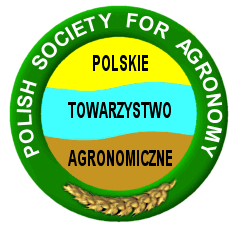 D E K L A R A C J AdoPolskiego Towarzystwa Agronomicznego